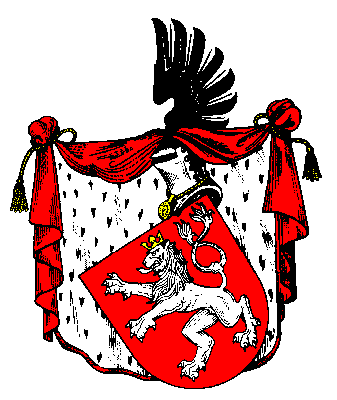 Městský úřad Nový Knínnám.Jiřího z Poděbrad 1, 262 03 Nový Kníntel. 318 593 015,  fax. 318 593 014Volby do Evropského parlamentu               konané ve dnech 24. a 25. května 2019Informace o počtu a sídle volebních okrsků V souladu s ustanovením § 16 odst. 1 písm. f) zákona č.62/2003 Sb. o volbách do Evropského parlamentu a o změně některých zákonů, ve znění pozdějších předpisů, informuji politické strany, politická hnutí a koalice, jejichž kandidátní listina byla zaregistrována pro volby do Evropského parlamentu, které se budou konat ve dnech 24. a 25. května 2019, o počtu a sídle volebních okrsků:Počet okrsků :  2Sídlo volebního orksku č. 1  :  Nový Knín, náměstí Jiřího z Poděbrad 47 /mincovna/Sídlo volebního orksku č. 2  :  Nový Knín, náměstí Jiřího z Poděbrad 47 /mincovna/V Novém Kníně dne 20.03.2019						…………………………………………………………….						Ing. Tomáš Havlíček						starosta Města Nový Knín